Instituto de Educação Infantil e JuvenilOutono, 2020. Londrina, 28 de Abril.Nome: ____________________________________ Turma: ____________Área do conhecimento: Educação Física | Professor: LeandroEducação Física - TurquiaComo será que está na Turquia? Será que as pessoas dançam bastante por lá. 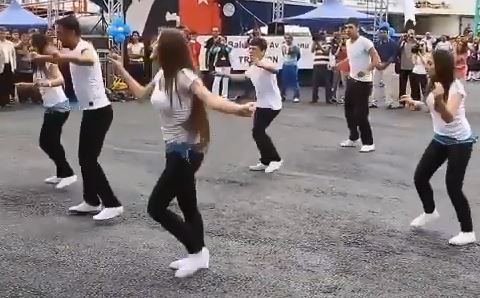 A modalidade mais difundida seria do estilo Footwork = Footwork é um estilo de house dance / street dance que se originou em Chicago no início dos anos 90. A dança envolve movimentos rápidos dos pés,  acompanhados de voltas e reviravoltas, e geralmente ocorre como parte de uma "batalha". Porém na Turquia é um pouco diferente. Kolbasti é uma dança popular entre os jovens turcos e é frequentemente usada para casamentos. Curtam essa maravilhosa variedade cultural e melhorem a coordenação motora, principalmente dos membros inferiores. Na matéria de Educação Física peço para que o relato e a D.P.O sejam escritas diretamente no Moodle. Assista ao vídeo se inspirem e já vão aquecendo os pés: 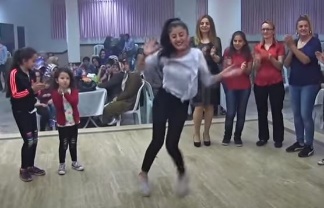 A - https://www.youtube.com/watch?v=VW0Ldsu2loM B- https://www.youtube.com/watch?v=vigoOivp25MB-Assista e interaja com as duas aulas da professora Janny Fitness.1º vídeo - passos básicos:https://www.youtube.com/watch?v=ZUudSbf69gQ&t=303s2º vídeo – aula voltada a exercícios de cardio:https://www.youtube.com/watch?v=R2bOcswAE2sBusque aplicar o que você aprendeu com esses:https://www.youtube.com/watch?v=rZXUcjS1PHs     https://www.youtube.com/watch?v=cAfISv_rPSA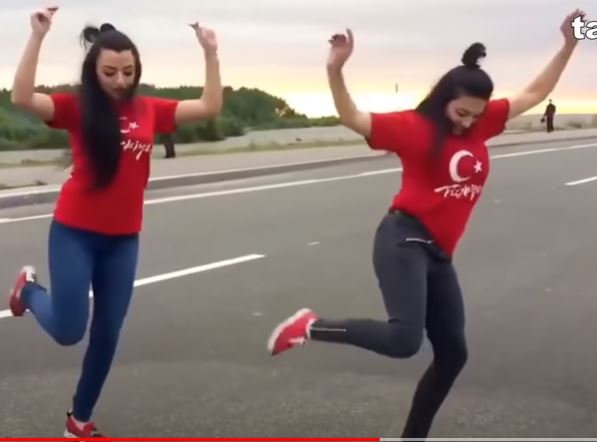 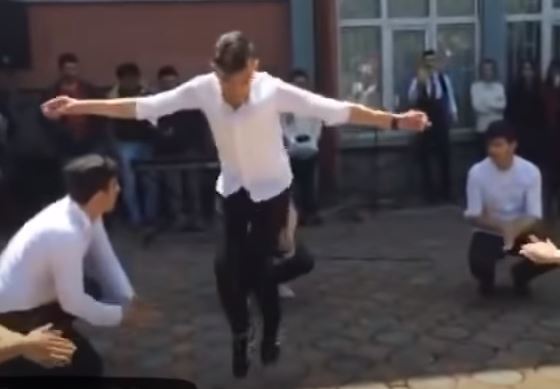 Caso tenha gostado aqui estão mais alguns para aprender e praticar (opcional):Apresentação de alunos- https://www.youtube.com/watch?v=lyhJdJLP1sk Final de um workshop- https://www.youtube.com/watch?v=wLyLJqVn2Gc&list=RDwLyLJqVn2Gc&start_radio=1&t=19Variação: https://www.youtube.com/watch?v=N6hoVXWg9Bc&list=RDcAfISv_rPSA&index=30OU ATÉ CELEBRE COM ESSE HOMEM QUE VENCEU O COVID-19 E SAIU DANÇANDO (0:38) https://www.youtube.com/watch?v=N6hoVXWg9Bc&list=RDcAfISv_rPSA&index=30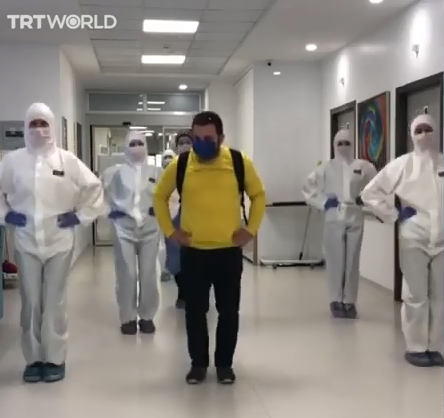   	Escreva seu relato e D.P.O. com muita atenção e detalhamento, diretamente no Moodle. (Texto online)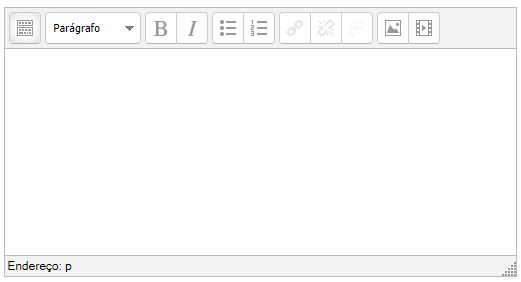 - Estarei online no horário da aula através do:  leandro.ieijf2@gmail.com, você pode entrar em contato através do e-mail ou Hangouts para tirar qualquer dúvida. 